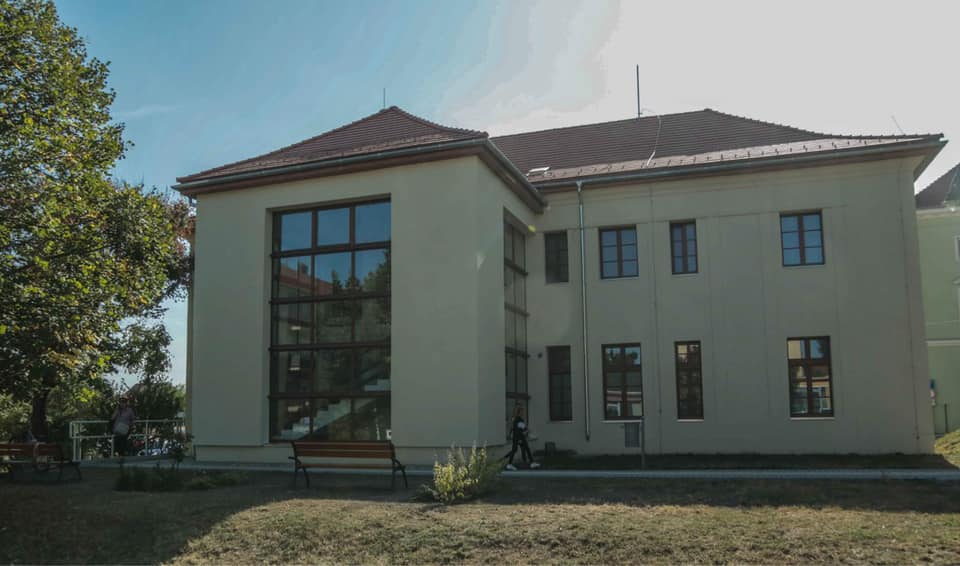 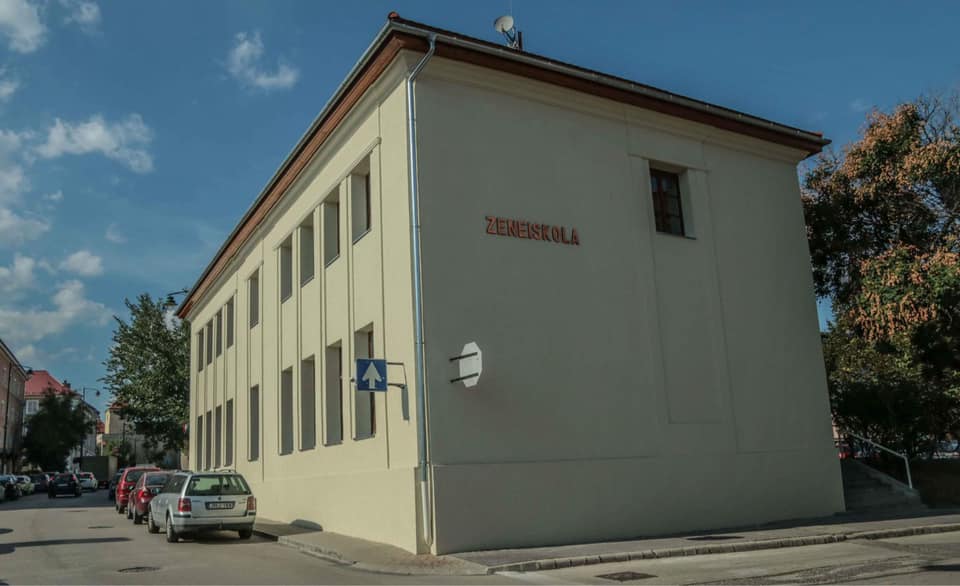 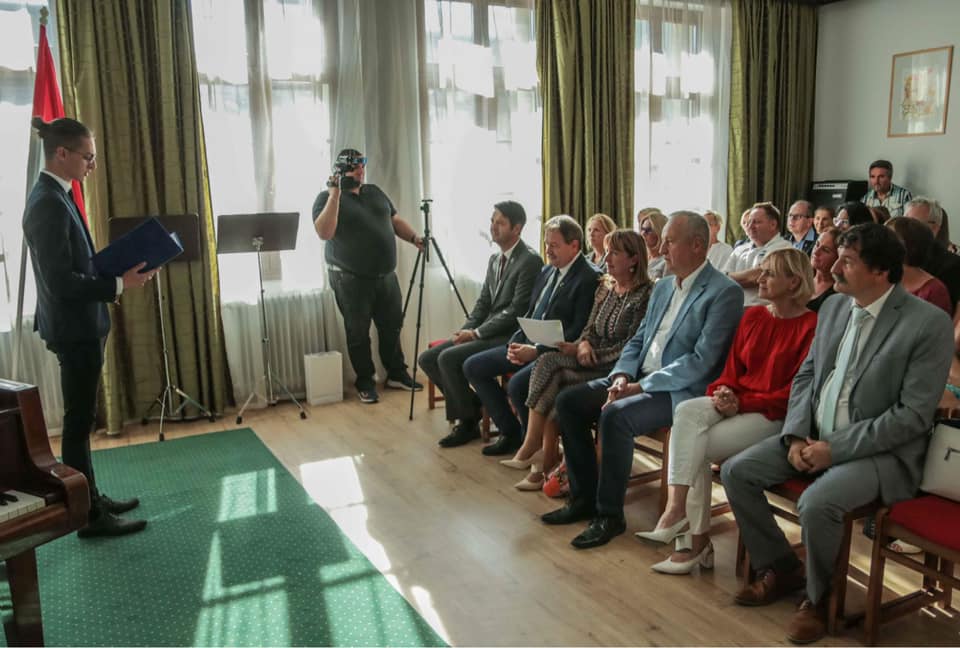 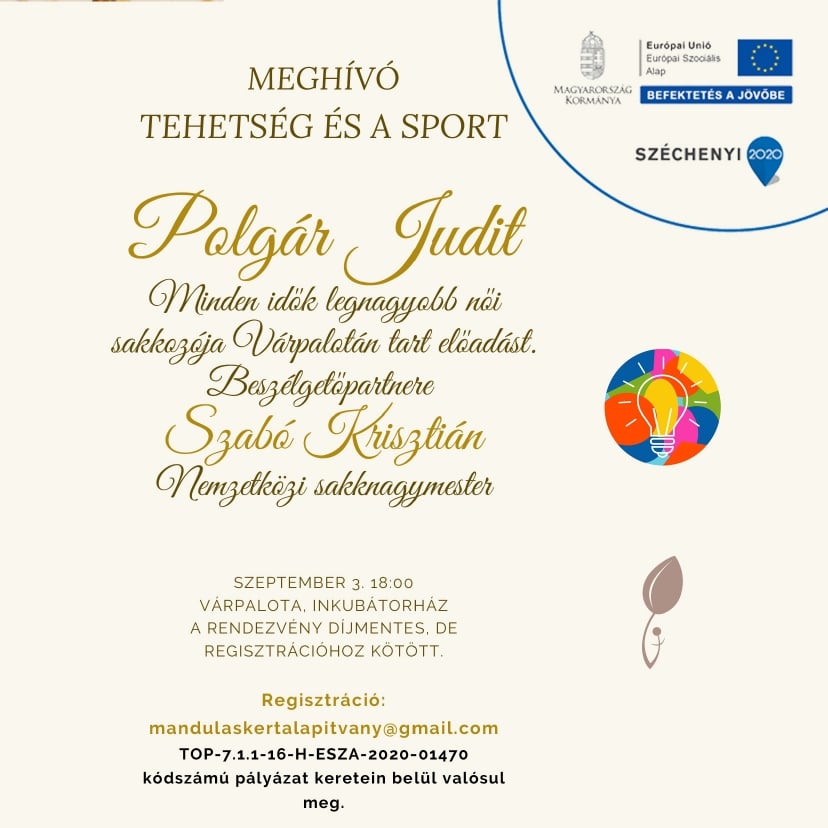 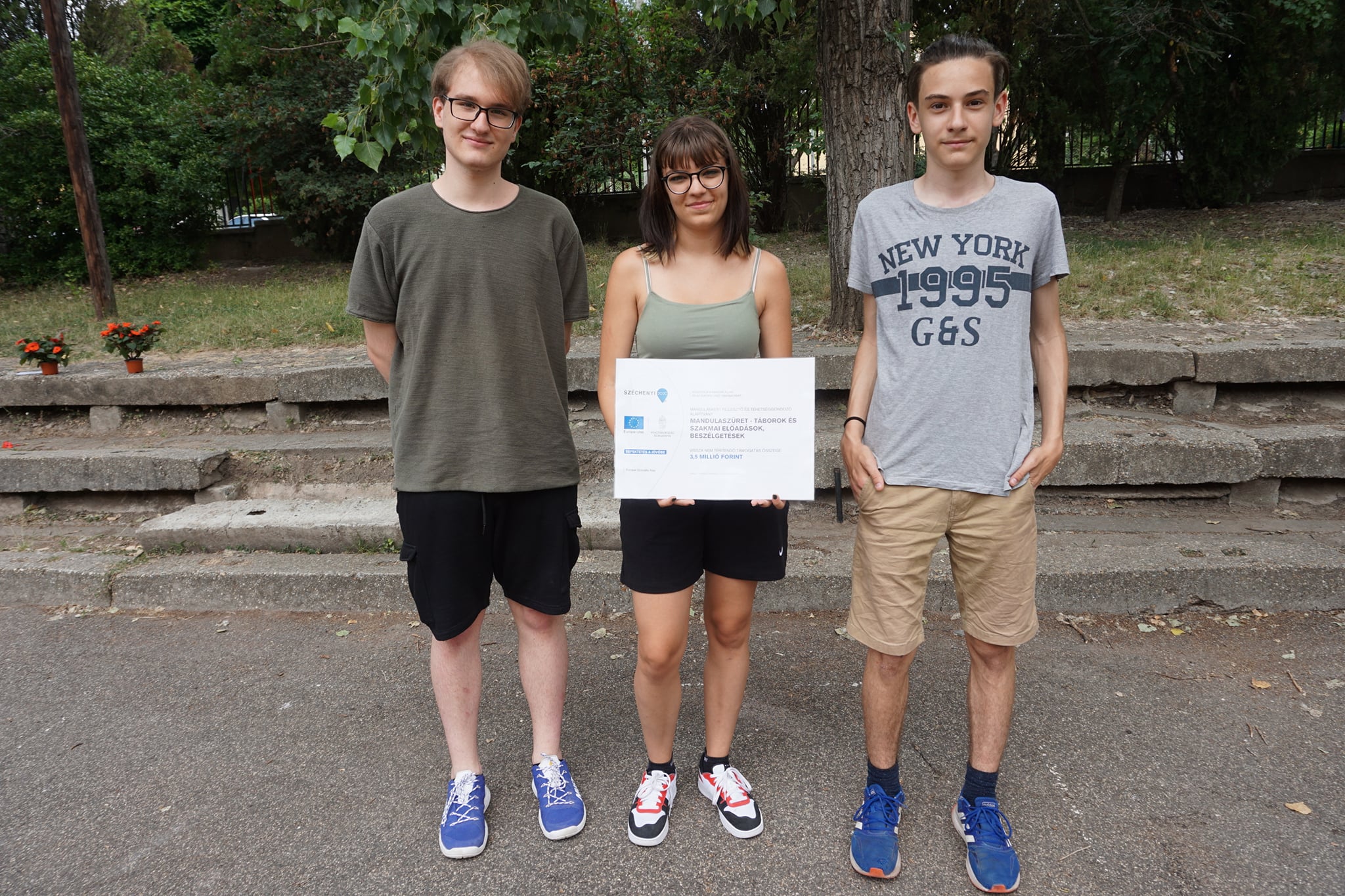 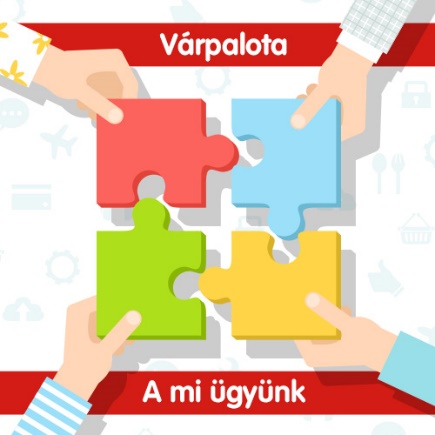 HÍRLEVÉL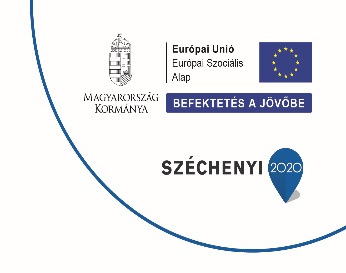 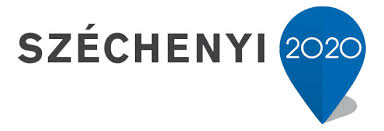 